Чтобы вести здоровый образ жизни нужно помнить и соблюдать несколько важных  правил 1. Не курить и не пить, зато здорово жить   2. Движение во всем и повсюду 3. Каждая невыкуренная сигарета – шаг к новой, здоровой жизни  4. Общение – гарантия положительных эмоцийДепартамент социальной защиты населенияАдминистрации Владимирской областиГосударственное казенное учреждениесоциального обслуживания Владимирской области«Собинский социально - реабилитационныйцентр для несовершеннолетних»5. Думать о хорошем – спать спокойно ночью. 6. Здоровое питание для всехПамятка изготовленаотделением профилактики безнадзорности и 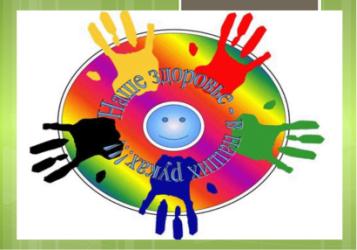 правонарушений несовершеннолетнихг. Собинкаул. Шибаева, д. 3тел. 8 (49242) 2-56-91Здоровье — бесценное богатство каждого человека в отдельности, и всего общества в целом. При встречах и расставаниях с близкими нам людьми мы всегда желаем им хорошего здоровья, потому что это — главное условие полноценной и счастливой жизни.Чтобы быть здоровым, нужно соблюдать пять   основных принципов здорового образа жизни, среди которых:Активное движение; Сбалансированное питание;Очистка организма и его укрепление;Процессы культивирования здорового мышления и развития силы воли; Стремление к получению новых знаний о своем здоровье.
               Двигаться – значит жить.Необходимо начать делать зарядку по утрам; Нужно отучивать себя от лени: любую собственную попытку увильнуть от нагрузки в течение дня надо пресекать. Совершайте действия максимально активно;Проводите время в движении, когда есть возможность; Можно и нужно употреблять только натуральные продукты.К ним в список стоит отнести овощи, фрукты, орехи, ягоды, рыбу, мясо, молочные продукты и морепродукты, яйца. К минимуму необходимо свести употребление искусственных продуктов, полуфабрикатов, натуральных продуктов, содержащих химические добавки.
                    Немаловажным заданием на пути к здоровому образу жизни является нарушение правил гигиены. Имеется в виду не общепринятое мытье рук перед едой, а забота о собственном организме. - Самым главным и очевидным одновременно является отказ от вредных привычек; - Большую пользу для здоровья несет закаливание – лучше превратить в привычку его;
Каждый момент жизни человек проводит  с   окружающими его людьми, и тот контакт становится причиной разных реакций, как положительных, так и отрицательных. Случаются ситуации, когда человека просто полностью переполняют негативные эмоции, которые мучают его на протяжении нескольких часов или даже дней. Такой сильный заряд сказывается как на физическом, так и на духовном состоянии, вызывая боль и скверно влияя на здоровье.
